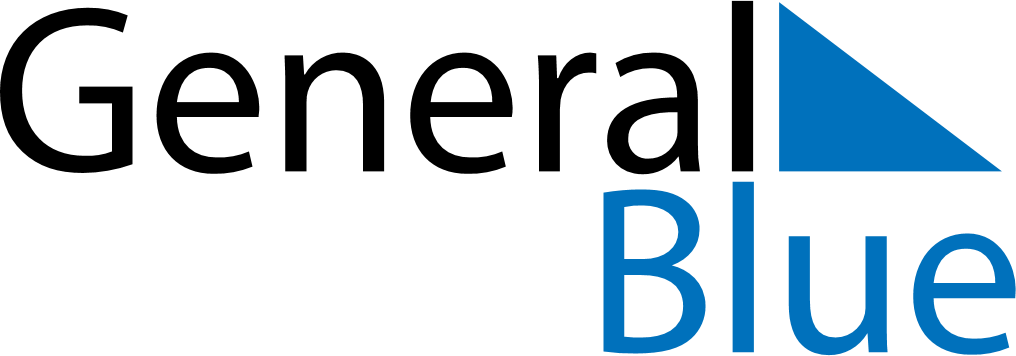 March 2024March 2024March 2024March 2024CyprusCyprusCyprusMondayTuesdayWednesdayThursdayFridaySaturdaySaturdaySunday122345678991011121314151616171819202122232324Ash SundayClean Monday2526272829303031Annunciation, Anniversary of 1821 Revolution